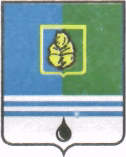 ПОСТАНОВЛЕНИЕАДМИНИСТРАЦИИ  ГОРОДА  КОГАЛЫМАХанты-Мансийского автономного округа - ЮгрыОт «17»   апреля  2015 г.                                                         №1106О проведении городского смотра-конкурса«Лучший специалист по охране труда»В соответствии со статьей 210 Трудового Кодекса Российской Федерации, Подпрограммой 3 «Улучшение условий и охраны труда в городе Когалыме» муниципальной программы «Содействие занятости населения города Когалыма на 2014-2017 годы» утвержденной постановлением Администрации города Когалыма от 11.10.2013 №2901, с целью усиления внимания к обеспечению здоровых и безопасных условий труда на рабочих местах, активизации работы по предупреждению производственного травматизма и профессиональных заболеваний в организациях города Когалыма, повышения престижа профессии специалиста по охране труда:1. Отделу по труду и занятости управления экономики Администрации города Когалыма (Н.М.Прытова) организовать и провести с 20.04.2015 по 30.06.2015 городской смотр-конкурс «Лучший специалист по охране труда» (далее смотр-конкурс) среди специалистов по охране труда организаций города Когалыма, по отраслевым группам организаций участвующих в смотре-конкурсе согласно приложению 1 к настоящему постановлению;2. Утвердить:2.1. Положение о городском смотре-конкурсе «Лучший специалист по охране труда» согласно приложению 2 к настоящему постановлению;2.2. Состав комиссии по проведению смотра-конкурса согласно приложению 3 к настоящему постановлению;2.3. Смету расходов по проведению смотра-конкурса согласно приложению 4 к настоящему постановлению.3. Установить, что финансовое обеспечение расходов связанных с проведением смотра-конкурса осуществляется в рамках муниципальной программы «Содействие занятости населения города Когалыма на 2014-2017 годы», утверждённой постановлением Администрации города Когалыма от 11.10.2013 №2901.4. Опубликовать настоящее постановление и приложения к нему в газете «Когалымский вестник» и разместить на официальном сайте Администрации города Когалыма в сети «Интернет» (www.admkogalym.ru).5. Контроль за выполнением постановления возложить на заместителя главы Администрации города Когалыма Т.И.Черных.Исполняющий обязанностиглавы Администрации города Когалыма			    А.Е.ЗубовичСогласовано:зам. главы Администрации г.Когалыма	Т.И.Черныхпредседатель КФ	М.Г.Рыбачокначальник ЮУ							И.А.Леонтьеваначальник УЭ							Е.Г.Загорскаяначальник ОО ЮУ						С.В.ПановаПодготовлено:спец.-эксперт ОТиЗ УЭ						Ю.В.Цёвка Разослать: Всем членам комиссии, УЭ, ИТО УОДОМС, «Когалымский вестник»Приложение 1к постановлению Администрациигорода Когалымаот 17.04.2015 №1106Отраслевые группыорганизаций, участвующих в городском смотре-конкурсе «Лучший специалист по охране труда»I группа - организации нефтегазодобывающего и перерабатывающего комплекса;II группа - организации связи, энергетики, строительства, транспорта, жилищно-коммунального хозяйства, агропромышленного комплекса, торговли, общественного питания, бытового обслуживания населения и прочие организации отраслей экономики;III группа - организации бюджетной сферы ____________________Приложение 2к постановлению Администрациигорода Когалымаот 17.04.2015 №1106Положениео городском смотре-конкурсе«Лучший специалист по охране труда»1.Общие положения1.1. Настоящее Положение о городском смотре-конкурсе «Лучший специалист по охране труда» (далее – Положение) определяет порядок и условия проведения городского смотра-конкурса «Лучший специалист по охране труда» (далее смотр-конкурс) среди специалистов по охране труда организаций, зарегистрированных в городе Когалыме, независимо от их организационно-правовой  формы и формы собственности.1.2. Смотр – конкурс приурочен к Всемирному дню охраны труда, отмечаемому 28 апреля.1.3. К участию в смотре-конкурсе допускаются  специалисты по охране труда, руководители служб (начальники отделов) охраны труда, а также специалисты, осуществляющие функции в области охраны труда без предъявления требований к стажу и опыту работы (далее – участники). Количество участников смотра-конкурса от одной организации не ограничено. 2. Цели и задачи смотра-конкурса2.1. Смотр-конкурс проводится в целях:- пропаганды инновационного опыта работы в области охраны труда;- повышения престижа и значимости должности специалиста по охране труда;- привлечения внимания работодателей и работников к вопросам улучшения условий и охраны труда;- внедрения новых методов профилактики производственного травматизма и профессиональной заболеваемости.2.2. Основными задачами смотра-конкурса являются:- развитие у работников служб охраны труда творческой активности, профессионального мастерства и новаторства, создание стимула к совершенствованию выполняемой работы;- расширение границ профессионального общения специалистов по охране труда, распространение лучших форм и методов работы в области улучшения условий и охраны труда.3. Условия проведения смотра-конкурса3.1. Организацию проведения смотра–конкурса осуществляет отдел по труду и занятости управления экономики Администрации города Когалыма (далее – организатор). Функции организатора:а) разработка тестовых заданий для участников смотра-конкурса;б) осуществление организационно-технического обеспечения деятельности комиссии по организации и проведению смотра-конкурса;  в) подготовка текстов информационных материалов и направление их в средства массовой информации;г) подготовка и направление документов в Департамент труда и занятости населения Ханты-Мансийского автономного округа – Югры для участия победителей городского смотра-конкурса в смотре-конкурсе на звание «Лучший специалист по охране труда Ханты-Мансийского автономного округа - Югры»;д) организация фото и видеосъемки смотра-конкурса;е) подготовка подробной информации о месте и времени проведения второго и третьего этапов смотра-конкурса, ответственных лицах, оформление информационного сообщения, которое опубликовывается в средствах массовой информации и направляется всем участникам смотра-конкурса на электронные адреса. 3.2. Для выдвижения участника смотра-конкурса руководитель организации в срок до 08.06.2015 направляет в отдел по труду и занятости управления экономики Администрации города Когалыма:- заявку на участие в смотре-конкурсе согласно приложению 1 к настоящему Положению с приложением характеристики на участника  смотра-конкурса, отражающей основные итоги профессиональной деятельности, обучения с указанием конкретных заслуг участника                   смотра-конкурса и профессиональных достижений, наличия наград, дипломов (наименование, дата вручения), стажа работы по профессии, квалификации, участие в конкурсах, информацию о наличии или отсутствии у учатсника смотра-конкурса дисциплинарных взысканий, заверяется подписью руководителя кадровой службы или руководителя организации и печатью организации; - информационную карту участника смотра-конкурса согласно приложению 2 к настоящему Положению о состоянии условий и охраны труда в организации, направившей специалиста для участия в                        смотре-конкурсе3.3. При проведении смотра-конкурса предусматриваются следующие дополнительные номинации:- «Лучший специалист по охране труда в организациях малого и среднего предпринимательства»;- «За многолетний стаж работы в области охраны труда»;- «За стремление к победе»;- «За высокий профессионализм в области охраны труда»;- иные дополнительные номинации в соответствии с пунктом 5.7. настоящего Положения.4. Организация и проведение смотра-конкурса4.1. Смотр-конкурс проводится среди специалистов по охране труда организаций города Когалыма по отраслевым группам в период с 20.04.2015 по 30.06.2015 в три этапа: 4.1.1. Первый этап смотра-конкурса заочный, проводится с 20.04.2015 по 08.06.2015.Участники смотра-конкурса готовят презентацию на тему «Организация работы по охране труда». В презентации должна быть отражена информация о себе и о проводимой работе по охране труда в организации, в которой работает участник смотра-конкурса. С готовой презентацией участники смотра-конкурса принимают участие во втором и третьем  этапе конкурса. 4.1.2. Второй и третий этап смотра-конкурса проводится с 08.06.2015 по 30.06.2015. В день проведения второго и третьего этапа смотра-конкурса (по прибытии) производится регистрация участников смотра-конкурса, ознакомление их с программой проведения смотра-конкурса. 4.1.3. Во втором этапе участники смотра-конкурса представляют презентацию на тему: «Организация работы по охране труда». Время презентации до 7 минут, участник конкурса организует презентацию самостоятельно (допускается привлечение других специалистов к участию в презентации, использование аудио и видео материалов, декораций и других способов самовыражения). Критерии оценки презентации участника смотра-конкурса:- неординарность и оригинальность формы представления презентации;- содержательность выступления;- умение заинтересовать, привлечь внимание, доступно изложить материал;- творческий подход, выражение задуманной идеи;- способ подачи информации (использование аудио- и видеоматериалов, наглядных пособий), уровень сложности.Максимальное количество баллов во втором этапе смотра-конкурса – 100. Результаты оцениваются комиссией.4.1.4. Третий этап смотра-конкурса состоит из тестирования участников смотра-конкурса, которое заключается в выполнении заданий на знание теоретических вопросов, связанных с условиями и охраной труда, в том числе требований трудового законодательства и иных нормативных правовых актов по вопросам охраны труда.Результаты тестирования оцениваются по количеству правильных ответов за ограниченное время. Время тестирования 10 минут. За каждый правильный ответ начисляется один балл. Максимальное количество баллов – 100. По результатам тестирования составляется рейтинговая таблица с количеством набранных баллов каждым участником смотра-конкурса.5. Подведение итогов и награждение победителей5.1. Победители смотра-конкурса определяется на основании решения комиссии по проведению городского смотра-конкурса «Лучший специалист по охране труда» (далее комиссия). Решение оформляется протоколом, который  подписывается председателем комиссии и в случае отсутствия председателя комиссии его заместителем и секретарем.5.2. Победителем смотра-конкурса признается участник смотра-конкурса, набравший наибольшее суммарное количество баллов за три этапа смотра-конкурса.По каждой отраслевой группе организаций, направивших специалистов для участия в смотре-конкурсе устанавливаются по три призовых места. Победители смотра-конкурса награждаются дипломами 1, 2, 3 степени за первое, второе и третье места соответственно, ценными подарками и цветами (форма диплома утверждается конкурсной комиссией). Победителям присваивается звание «Лучший специалист по охране труда».5.3. Комиссия состоит из председателя комиссии, заместителя председателя комиссии, секретаря комиссии и членов комиссии.5.4. Комиссия правомочна принимать решения, при кворуме не менее двух третьих общего состава комиссии. 5.5. Решения комиссии принимаются простым большинством голосов, при равенстве голосов решающий голос имеет председатель комиссии.5.6. Конкурсная комиссия обеспечивает соблюдение принципов объективности, единства требований и создание равных конкурентных условий для всех участников смотра-конкурса; конфиденциальность информации, содержащейся в заявках на участие; рассматривает конфликтные ситуации в случае их возникновения; своевременно информирует участников смотра-конкурса об изменениях условий его проведения и о результатах смотра-конкурса. 5.7. Членами комиссии в процессе организации и проведения смотра-конкурса могут быть предложены другие дополнительные номинации.5.8. Итоги смотра-конкурса освещаются в средствах массовой информации.6. Финансирование смотра-конкурса6.1. Финансирование смотра-конкурса осуществляется из средств бюджета города Когалыма в рамках муниципальной программы «Содействие занятости населения города Когалыма на 2014-2017 годы», утверждённой постановлением Администрации города Когалыма от 11.10.2013 №2901.____________________________Приложение 1к Положению о городском смотре-конкурсе«Лучший специалист по охране труда»З А Я В К Ана участие в городском смотре-конкурсе«Лучший специалист по охране труда»С порядком проведения конкурса ознакомлены и согласны. Достоверность представленных нами сведений гарантируем.Согласие на обработку персональных данных ___________________________(подпись)              (Ф.И.О. участника конкурса)Приложение: характеристика на участника конкурса «___»____________2015 г                     _______________________________________(подпись)                    (Ф.И.О. руководителя)МППриложение 2к Положениюо городском смотре-конкурсе«Лучший специалист по охране труда»Информационная карта участника городского смотра-конкурса «Лучший специалист по охране труда» (участвуют организации, зарегистрированные в городе Когалыме)Раздел 1.Общие сведения п.8,9,10 - информация предоставляется за 2014 годРаздел 2. Основные показатели работы  по охране труда в организацииПриложение 3к постановлению Администрациигорода Когалымаот 17.04.2015 №1106Состав комиссии по проведению городского смотра-конкурса «Лучший специалист по охране труда»_______________________Приложение 4к постановлению Администрациигорода Когалымаот 17.04.2015 №1106Смета расходовпо проведению городского смотра-конкурса«Лучший специалист по охране труда»________________________Фамилия, Имя, ОтчествоГод рожденияДолжностьОбразованиеСтаж работы в области охраны труда/стаж работы в организацииДокумент, подтверждающий повышение квалификации по охране труда, его номер, дата и кем выданПоощрения (награждения)Рабочий или мобильный телефон (для связи)E-mail Полное и сокращенное наименование организацииФамилия, имя, отчество и должность руководителя организации (полностью)Номер отраслевой группы организации, направившей специалиста по охране труда для участия в смотре-конкурсе «Лучший специалист по охране труда - 2015» (приложение 1 к Постановлению)1Наименование организации (полное и сокращенное в соответствии с Уставом)2Юридический адрес3Телефон /факс4Вид экономической деятельности5Организационно-правовая форма6Ф.И.О. руководителя организации7Ф.И.О. руководителя (специалиста) службы охраны труда, участника конкурса8Списочная численность работников, из них;- женщин- лиц до 21 года9Численность работников, занятых во вредных условиях труда, всегоиз них:- женщин10Материальные затраты на компенсации за работу во вредных условиях труда, всего (руб.)- в том числе на 1 работника№п/пПоказателиЕд.измерения2014год12341Наличие Положения о системе управления охраной труда в организациида/нет2Наличие коллективного договора в организации Наличие в коллективном договоре раздела  «Охрана труда»да/нетда/нет3Наличие комитета (комиссии) по охране трудада/нет4Обучение членов комитета (комиссии) по охране труда в обучающих организациях городачел.5Обучение и проверка знаний руководителей и специалистов в обучающих организациях  городачел.6Наличие кабинета по охране трудада/нет7Наличие уголков по охране трудада/нет8Специальная оценка условий труда на отчетную дату за период не позднее 5 лет: - количество рабочих мест в организации, подлежащих специальной оценке условий  труда, (всего)- количество рабочих мест, на которых проведена специальная оценка условий труда, (всего) из них по классам условий труда:- с оптимальными и допустимыми условиями труда- с вредными условиями труда- с опасными условиями трудаКоличество работающих на рабочих местах, прошедших специальную оценку условий труда ед.ед.ед.ед.ед.чел.9Общее количество несчастных случаев на производстве, всего:- в них пострадало, чел.- в том числе погибло, чел.ед.чел.чел.10Обеспечение работников санитарно-бытовыми помещениями (гардеробные, душевые), в % к нормативу%11Обеспечение работников сертифицированными спецодеждой, спец.обувью, средствами индивидуальной защиты, в % к нормативу%12Проведение за счет организации предварительных и периодических медицинских осмотров (% охвата работников, подлежащих обязательным, предварительным и периодическим мед. осмотрам)%13Израсходовано финансовых средств на организацию охраны труда, всего: % к сумме затрат на производство продукции (работ, услуг)  в том числе:- на мероприятия по улучшению условий труда; - на обучение по охране  труда;- на средства для проведения обучения и пропаганды охраны труда; - на обеспечение спецодеждой и другими средствами индивидуальной защиты;-  на  медицинские осмотры.Затраты на мероприятия по охране труда на одного работникаруб.%руб.руб.руб.руб.руб.руб.ЧерныхТатьяна Ивановна-заместитель главы Администрации города Когалыма, председатель комиссии;ЗагорскаяЕлена Георгиевна-начальник управления экономики Администрации города Когалыма, заместитель председателя комиссии;ЦёвкаЮрий Владимирович-специалист-эксперт отдела по труду и занятости управления экономики Администрации города Когалыма, секретарь комиссии;Члены комиссии:Члены комиссии:Члены комиссии:ПрытоваНаталья Михайловна-начальник отдела по труду и занятости управления экономики Администрации города Когалыма;ПикинаЮлия Владимировна-инженер отдела обеспечения безопасности жизнедеятельности управления образования Администрации города Когалыма;СитдиковаДиля Вакиловна-председатель «Территориального объединения работодателей муниципального образования город Когалым». директор Когалымского городского муниципального унитарного предприятия «Рябинушка» (по согласованию);ДацковаЛилия Петровна-заместитель директора филиала №5 Государственного учреждения регионального отделения Фонда социального страхования Российской Федерации по Ханты-Мансийскому автономному округу – Югре (по согласованию);ДубовичТатьяна Александровна-председатель профсоюзной организации Бюджетного Учреждения Ханты-Мансийского автономного округа – Югры «Когалымская городская больница» (по согласованию);ЕневаИоанна Георгиева-директор бюджетного учреждения профессионального образования Ханты-Мансийского автономного округа – Югры «Когалымский политехнический колледж» (по согласованию);ГречихаИрина Петровна-руководитель Многофункционального центра прикладных квалификаций Бюджетного учреждения «Когалымский политехнический колледж» (по согласованию);Силин Вадим Аркадиевич-начальник отдела охраны труда управления промышленной безопасности, охраны труда и экологии Общества с ограниченной ответственностью «ЛУКОЙЛ-Западная Сибирь» (по согласованию);МазурМария Спиридоновна-председатель Когалымской городской организации Профсоюза работников народного образования и науки Российской Федерации (по согласованию)п/пНаименование расходовЕд. измеренияКол-воСумма1Приобретение рамок для дипломовшт.222 400,002Приобретение подарков победителям и участникам, в том числе:шт.923 400,002микроволновая печьшт.312 639,992мультиваркашт.37 071,002чайник электрическийшт.33 689,013Приобретение букетов цветов для награждения победителейшт.914 200,00ВСЕГО4040 000,00